Publicado en Sigüenza el 21/03/2024 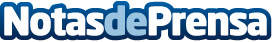 ADEL lanzará dos nuevas líneas de ayuda, por importe de 750.000 eurosLa primera de ellas va destinada a empresas rurales en general, y cuenta con un crédito de 600.000 euros. La segunda, dotada con 150.000 euros, sufragará operaciones relacionadas con organizaciones de productores, mercados locales, cadenas de suministro cortas, y regímenes de calidad, incluido el apoyo a la inversión y a las actividades de comercializaciónDatos de contacto:Javier BravoBravocomunicacion606411053Nota de prensa publicada en: https://www.notasdeprensa.es/adel-lanzara-dos-nuevas-lineas-de-ayuda-por Categorias: Finanzas Castilla La Mancha Industria Alimentaria Sostenibilidad Industria Otras Industrias http://www.notasdeprensa.es